Принципы образовательной деятельностиПервый принцип - это принцип полноценного проживания ребѐнком всех этапов детства (младенческого, раннего и дошкольного возраста), обогащение детского развития. Т.е. при реализации данного принципа педагогу необходимо максимально обогатить личностное развитие детей на основе широкого развертывания разнообразных видов деятельности, а также общения детей со сверстниками и взрослыми. Но при этом следует помнить, что каждому возрасту ребѐнка соответствует определѐнный вид ведущей деятельности. В раннем возрасте ведущим видом деятельности является предметная деятельность, т.е. передача взрослым и освоение ребѐнком способов употребления предметов, овладение ребѐнком орудийными действиями на основе действий взрослого, взятого за образец. Освоение ребѐнком предметной деятельности происходит во взаимодействии со взрослыми. И уже в дошкольном возрасте ведущей деятельностью является игра. Амплификация детского развития основывается на применении игр с ребенком соответствующих его возрасту. Именно в игре у ребѐнка будут развиваться такие личностные качества как индивидуальность, уверенность в себе, умственные способности. Второй, важнейший принцип – это построение образовательной деятельности на основе индивидуальных особенностей каждого ребѐнка, при котором сам ребѐнок становится активным в выборе содержания своего образования, становится субъектом образования. Не объектом педагогический усилий, а именно субъектом, чьи интересы и познавательные потребности, а также особенности индивидуального развития мы безусловно должны учитывать в построении образовательной работы. Однако, в существующих условиях (большое число детей в группах) реализация индивидуального подхода сильно затруднена. Осуществлять педагогический процесс с учетом индивидуальных особенностей детей возможно, только группируя детей по каким-либо из этих особенностей. Индивидуальный подход занимает промежуточное положение между фронтальной воспитательной работой со всем коллективом и индивидуальной работой с каждым ребенком. Необходимое условие такого подхода - изучение межличностных отношений. Индивидуальный подход даѐт возможность воздействовать на отношения между личностью и группой, группой и коллективом, детьми и взрослыми. Другими словами: «Я» возможно только потому, что есть «мы». При реализации этого принципа педагог не занимается формированием личности с заранее заданными свойствами, а создает условия для полноценного проявления и 2 соответственно развития личностных функций субъектов образовательновоспитательного процесса. Индивидуальный подход к детям, нельзя превращать в индивидуальное обучение, когда воспитатель работает с несколькими детьми, оставляя других пассивными наблюдателями. Обучение в количестве основано на том, что воспитатель ставит общие для всех задачи, заинтересовывает детей работой друг друга (работа сильного ребенка со слабым), направляет их общую работу, использует замечания, предложения отдельных детей для достижения успехов всех. Индивидуальный подход используется в целях создания условий для максимального развития каждого из детей и предупреждения влияния неблагоприятных обстоятельств. Например, на занятиях по формированию элементарных математических представлений можно предложить такие задания: – по уровню сложности, дидактическое упражнение со счетными палочками, в котором есть три варианта выполнения: одной группе детей составить и назвать геометрическую фигуру, состоящую из 3 палочек; второй – из 4 палочек; третьей – из 6 палочек. Это упражнение вызывает интерес, большую активность у детей. Или на занятиях по художественно-творческому развитию, при закреплении темы «Фрукты», ребенок сам выбирает какой фрукт он будет изображать и как он его будет изображать (рисовать, лепить, или через аппликацию). Третий принцип – это содействие и сотрудничество детей и взрослых, признание ребѐнка полноценным участником образовательных отношений. К этому принципу хотелось бы добавить положение стандарта о том, что образовательная программа реализуется в течении всего времени пребывания ребѐнка в детском саду. А за счѐт каких форм? Разумеется, не только за счѐт занятий. Вы все знаете, что занятия занимают в режиме дня незначительное время. Следовательно, нужны какие – то формы организации детей, формы совместной деятельности педагога и ребѐнка по освоению образовательной программы. Главным из этих форм и ведущей деятельностью остаѐтся игра. Но помимо игры существует немало форм совместной деятельности, которые и позволяют сделать жизнь ребѐнка насыщенной и интересной в течение пребывания ребѐнка в детском саду: - это, безусловно, проектная деятельность - это чтение худ. литературы, познавательной и образовательной литературы - это коллекционирование, экспериментирование и исследования; - мастерская; - различные формы музыкальной, художественной деятельности. Коротко о некоторых из них: - Мастерская - это форма организованной продуктивной деятельности. Здесь важно, что ребѐнок самостоятельно осуществляет выбор деятельности, той самой продуктивной деятельности. Самостоятельность ребѐнка проявляется и в том, что он вправе просить помощь у педагога, а педагог оказывает эту помощь только тогда или предлагает совет ребѐнку только тогда, когда ребѐнок в этом нуждается. Ребѐнок сам может запланировать, какую часть работы он выполнит вместе со всеми,  а какую часть оставит на потом. Самое главное, чтобы работа была завершена, чтобы получился задуманный результат и чтобы результат был качественный. Вот в этом и заключается педагогическое сопровождение. И свобода ребѐнка в этой форме совместной деятельности заключается в том, что он может выбрать себе партнѐра по коллективной деятельности, или может работать индивидуально, но рядом с другими детьми, выполнять общую поставленную задачу. Очень интересная форма – проектная деятельность, когда воспитателем создаются условия, позволяющие детям самостоятельно или совместно с воспитателем открывать новый практический опыт, добывать его экспериментальным, поисковым путѐм, анализировать и преобразовывать. Эти и иные формы деятельности очень важны в нашей работе. Они должны осваиваться как раз для реализации основополагающих принципов нашего стандарта: и поддержки детей самостоятельности, и насыщенной жизни, и полноценного проживания ребѐнком дошкольного периода детства, и организации образовательного процесса в течение всего пребывания ребѐнка в детском саду.Четвѐртый принцип – поддержка инициативы детей в различных видах деятельности. При реализации данного принципа необходимо : -Создание условий для самостоятельной творческой или познавательной деятельности по интересам. - Оказание помощи (при необходимости) детям в решении проблем организации игры. Недопустимо диктовать детям, как и во что они должны играть, навязывать им сюжеты игры. - Создание в группе положительного психологического микроклимата, в ровной мере проявляя любовь и заботу ко всем детям. - Проявление уважения к индивидуальным вкусам и привычкам детей. - Учитывать индивидуальные особенности детей, стремясь найти подход к застенчивым, нерешительным, конфликтным и т.д. детям. А также помнить, что для каждого возраста существуют приоритетные сферы инициативы: для детей 3-4 лет – приоритетной сферой инициативы является продуктивная деятельность. В этом возрасте важно отличать и публично поддерживать любые успехи детей. Нельзя критиковать результаты деятельности детей, а также их самих. Использовать в роли носителей критики только игровые персонажи, для которых создавались эти продукты. для детей 4-5 лет – приоритетная сфера – познание окружающего мира. В этом возрасте негативные оценки можно давать только поступкам ребѐнка и только один на один. Участие взрослого в играх детей полезно при выполнении следующих условий: дети сами приглашают в игру взрослого или добровольно соглашаются на его участие. При этом сюжет, ход игры, а также роль определяют дети, а не педагог. Приоритетной сферой инициативы для детей старшего дошкольного возраста является внеситуативно - личностное общение и научение. Деятельность воспитателя заключается в: 4 - привлечении детей к планированию жизни группы на день и более отдалѐнную перспективу; - в оказании помощи детям в решении проблем организации игры (при необходимости); - педагог даѐт адекватную оценку результата деятельности ребѐнка, одновременно признавая его усилия и указывая возможные пути и способы совершенствования продукта. - педагог создаѐт ситуации, позволяющие ребѐнку реализовывать свою компетентность, обретая уважение и признание взрослых и сверстников. - воспитатель может обращаться к детям с просьбой показать и научить его тем индивидуальным достижениям, которые есть у каждого ребѐнка.Пятый принцип - Сотрудничество Организации с семьѐй. Основное условие ФГОС дошкольного образования: взаимодействие педагогического коллектива с семьями воспитанников, а одним из принципов ФГОС ДО является принцип партнѐрства с семьѐй. Взаимодействие детского сада и семьи – необходимое условие полноценного развития дошкольников, так как наилучшие результаты отмечаются там, где педагоги и родители действуют согласованно. Понятие “взаимодействия с семьѐй” нельзя путать с понятием “работа с родителями”; хотя второе является составной частью первого. В основе взаимодействия лежит сотрудничество педагогов и родителей, которое предполагает равенство позиций партнѐров, уважительное отношение друг к другу взаимодействующих сторон с учѐтом индивидуальных возможностей и способностей. Педагогу дошкольного учреждения важно понимать, что сотрудничество предполагает взаимные действия, взаимопонимание, взаимодоверие, взаимопознание, взаимовлияние. Содружество-объединение, основанное на дружбе, единстве взглядов, интересов, оно не может происходить без общения, то есть взаимодействия. Перед педагогическим коллективом ДОУ должна быть поставлена цель: сделать родителей активными участниками педагогического процесса, оказав им помощь в реализации ответственности за воспитание и обучение детей. Существует много различных форм взаимодействия с семьей, это: - "Круглый стол" по любой теме; - тематические выставки и т.д. Например, занятие по обучению детей пожарной безопасности проводилось с привлечением папы-пожарного, который с удовольствием принял участие и рассказал как важно быть аккуратным при обращении с пожароопасными предметами. Или совместное занятие детей и родителей, на котором родители помогали изготовить атрибуты для сюжетно-ролевой игры «Магазин». Также одной из форм взаимодействия с семьей – это консультации специалистов. 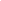 Шестой принцип - Приобщение детей к социокультурным нормам, традициям семьи, общества и государства. Этот принцип носит социально – коммуникативное направление. Цель которого воспитать достойного члена общества, формировать основы моральных, духовнонравственных ценностей семьи, общества, государства через организацию пространства, разнообразие материалов, оборудования, которые бы обеспечивали: игровую, познавательную, исследовательскую, творческую и двигательную активность дошкольников. Ближайшее окружение, та общественная среда, в которой живут дети, является основой для расширения детского кругозора и для приобщения детей к социокультурным нормам, традициям семьи, общества, государства. Вначале педагог сам знакомится с природой, культурой своей республики. Осуществляет отбор содержания для работы с детьми, особо выделяя то, что характерно для данной местности, что есть только там, где живут дети. Продумывает, как и через что можно показать детям связь родного города и семьи со всей страной, подчеркнуть, что будет содействовать этнокультурной социальной ситуации развития детей. Реализация принципа приобщения детей к социокультурным нормам, традициям семьи, общества, государства осуществляется в совместной деятельности взрослых и детей в игре, продуктивных видах детской деятельности, в процессе экскурсий, праздников. При проведении этой работы необходимы комплексный подход, взаимосвязь и своеобразное взаимопроникновение материала разных тем и всѐ то, что связано друг с другом. Основной задачей является стимуляция познавательной активности детей, развитие их любознательности, развитие образного и логического мышления ребѐнка. Важно, чтобы при проведении этой работы затрагивались, развивались и воспитывались чувства детей, чтобы они радовались и печалились. Особое внимание следует обратить на формы работы с детьми, которые должны быть различными в зависимости от поставленной педагогом цели и предлагаемого содержания. Показателем того, что работа оказывает положительное влияние на детей, является: - интерес детей к явлениям общественной жизни, который они стремятся выразить в свободное время, обращаясь по собственному желанию к разнообразным видам изобразительной деятельности (рисунках, лепке, аппликации); - проявление детьми инициативы, действенного отношения к окружающей жизни; - желание слушать, читать книги с общественной тематикой; 6 - наблюдения за детьми (как они помогают друг другу; как относятся к книгам на основе специально созданных ситуаций и др.). Седьмой принцип - Формирование познавательных интересов и познавательных действий ребѐнка через включение в различные виды деятельности. Интерес к познанию у детей появляется тогда, когда им в доступной форме дают систематизированные знания, отражающие существенные связи в зависимости от тех областей действительности, с которыми сталкивается ребѐнок в своей повседневной жизни. Для формирования полноценных представлений и развития познавательных процессов – восприятия, памяти, мышления - очень важное значение имеет непосредственное наблюдение детьми изучаемых объектов. При проведении работы по формированию познавательного интереса и активности у детей важно придерживаться принципа систематичности. На примере можно рассмотреть одну из форм познавательной активности дошкольника – коллекционирование. Именно в коллекционировании и проявляются его познавательные интересы. Индивидуальные познавательные интересы мы можем объединить в общие коллекции, которые нам помогут при реализации той или иной образовательной области. Коллекционирование – эта форма хороша еще и тем, что коллекционировать мы можем не только материальные объекты, но и например - собирать коллекцию семян или минералов, коллекцию эмоций, впечатлений. Эту коллекцию можно представить фотографиями, главным действующим лицом в которых является наш ребенок. А потом использовать эти впечатления и эмоции для того, чтобы ребенок транслировал приобретенный опыт другим детям. У себя в группе мы проводили фотовыставки эмоций и впечатлений, одна из них называлась «Летние эмоции». Коллекционирование является весьма эффективным в решении задачи позитивной социализации и всестороннего развития ребенка. Восьмой принцип - Возрастная адекватность дошкольного образования (соответствие условий, требований, методов возрасту и особенностям развития). При реализации данного принципа необходимо учитывать возрастные особенности детей, создать условия, которые будут соответствовать возрасту и особенностям развития каждого ребенка. Использовать те формы, которые будут специфически для детей данной возрастной группы. (прежде всего это игра, познавательная и исследовательская деятельности, развивающие ситуации). Каждому возрастному периоду будет соответствовать определенные формы и методы работы. Например, в раннем возрасте - предметная деятельность и игры с составными и динамическими игрушками; экспериментирование с материалами и веществами 7 (песок, вода, тесто и пр.), общение с взрослым и совместные игры со сверстниками под руководством взрослого, самообслуживание и действия с бытовыми предметамиорудиями (ложка, совок, лопатка и пр.), восприятие смысла музыки, сказок, стихов, рассматривание картинок, двигательная активность; для детей дошкольного возраста - ряд видов деятельности, таких как игровая, коммуникативная, познавательно-исследовательская, а также восприятие художественной литературы и фольклора, самообслуживание и элементарный бытовой труд, конструирование из разного материала, изобразительная, музыкальная и двигательная.Девятый принцип - Учѐт этнокультурной ситуации развития детей. В наше сегодняшнее время нельзя не забывать о народности и национальном характере образования, который является одним из главных принципов его развития. Очень важно приобщать детей к национальной культуре, обычаям и традициям. Эффективнее этнокультурное воспитание детей дошкольного возраста будет осуществляться при приобщении детей к культурам разных национальностей, способствующих формированию этнотолерантности ребенка как важнейшего качества человека, живущего в поликультурном обществе. Знакомить детей с национальной самобытностью, культурой, обычаями, традициями разных народов нужно с дошкольного возраста. В младшем дошкольном возрасте народная культура является основной содержательной формой приобщения детей к окружающему миру. В ДОУ обустроена «Бурятская юрта» ,  размещенная в специально оборудованном помещении. Проводится работа с родителями . Семья является главным источником народных традиций. Поэтому активно взаимодействуем с родителями: они собирают экспонаты для избы, участвуют в народных праздниках. Мы  реализуем  в своей работе эти основополагающие принципы.